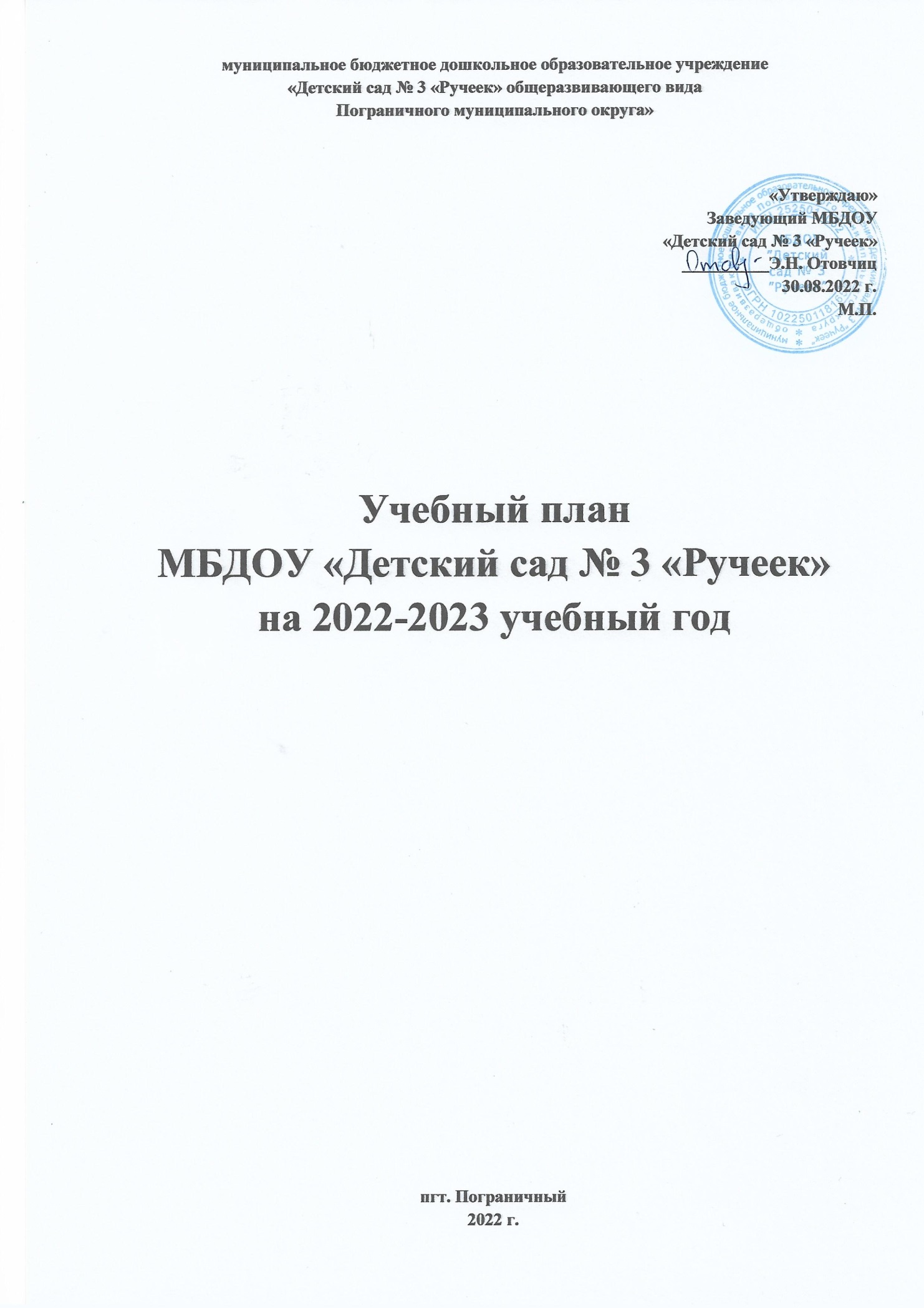 Пояснительная записка к учебному плануУчебный план НОД МБДОУ на 2022 - 2023 учебный год разработан в соответствии с нормативно - правовыми документами:Федеральным законом от 29.12.2012 г. № 273-ФЗ «Об образовании в Российской Федерации».Приказом Министерства образования и науки Российской Федерации от17.10.2013	№	1155 «Об утверждении федерального государственногостандарта дошкольного образования».Санитарно - эпидемиологическими правилами и нормативами СанПиН 2.4.3648-20 «Санитарно-эпидемиологические требования к устройству, содержанию и организации режима работы дошкольных образовательных учреждений», от 01.01.2021 г.Инновационной программы дошкольного образования «От рождения до школы» под редакцией Н.Е. Вераксы, Т.С. Комаровой, Э.М. Дорофеевой.Учебный план МБДОУ является нормативным актом, устанавливающим перечень образовательных областей и объём учебного времени, отводимого на проведение НОД.Учебный год начинается с 1 сентября и заканчивается 31 мая. Детский сад работает в режиме пятидневной рабочей недели.В 2021 - 2022 учебном году в МБДОУ функционирует 5 групп, укомплектованных в соответствии с возрастными нормами:Вторая группа раннего возраста (от 2 до 3 лет) - 1 группаМладшая группа (от 3 до 4 лет) - 1 группаСредняя группа (от 4 до 5 лет) - 1 группаСтаршая группа (от 5 до 6 лет) - 1 группаПодготовительная группа (от 6 до 7 лет) - 1 группаКоллектив дошкольного образовательного учреждения работает пообразовательной программе, разработанной с учётом Инновационной программы дошкольного образования «От рождения до школы» под редакцией Н.Е. Вераксы, Т.С. Комаровой, Э.М. Дорофеевой , в соответствии с ФГОС ДО.Учебный план соответствует Уставу МБДОУ, образовательной и парциальным программам (И. Каплунова «Ладушки» - программа по музыкальному воспитанию детей дошкольного возраста, И.А. Лыкова «Цветные ладошки» программа художественного воспитания.Цель деятельности учреждения: Обеспечение качественного дошкольного образования воспитанникам, отвечающего федеральным государственным образовательным стандартам. Всестороннее формирование личности ребёнка с учётом особенностей его физического, психического развития, индивидуальных возможностей и способностей, обеспечение готовности к школьному обучениюОсновными задачами учреждения являются:1.Обеспечить эффективное введение Федерального государственного образовательного стандарта дошкольного образования (ФГОС ДО) в практику дошкольного Учреждения.2.Осуществлять работу по сохранению и укреплению здоровья детей, создание условий обеспечивающих эмоциональное благополучие каждого ребёнка.3.Формирование творческих способностей дошкольников в художественно - эстетическом направлении развития ДОУ. Оптимизировать предметноразвивающую среду с учетом образовательной программы ДОУ в соответствии с требованиями ФГОС, социального заказа семьи, индивидуальных особенностей развития и интересов воспитанников.4.Осуществление необходимой коррекции отклонений в развитии ребёнка5. Обогащать содержание работы по региональному компоненту через поиск новых форм взаимодействия с социумом (семей, общественных организаций).В соответствии с требованиями основной общеобразовательной программы дошкольного образования в инвариантной части Плана определено время на образовательную деятельность, отведенное на реализацию образовательных областей.Каждому направлению соответствует определенные образовательные области:«Социально-коммуникативное развитие»«Познавательное развитие»«Речевое развитие»«Художественно-эстетическое развитие»«Физическое развитие».Содержание педагогической работы по освоению детьми образовательных областей «Физическое развитие», «Познавательное развитие», «Речевое развитие» «Социально-коммуникативное развитие», «Художественноэстетическое развитие» входят в расписание непосредственной образовательной деятельности. Они реализуются как в обязательной части и части, формируемой участниками образовательного процесса, так и во всех видах деятельности и отражены в календарно - тематическом планировании.При составлении учебного плана учитывались следующие принципы:принцип развивающего образования, целью которого является развитие ребенка;принцип научной обоснованности и практической применимости;принцип соответствия критериям полноты, необходимости и достаточности;принцип обеспечения единства воспитательных, развивающих и обучающих целей и задач процесса образования дошкольников, в процессе реализации которых формируются знания, умения, навыки, которые имеют непосредственное отношение к развитию дошкольников;принцип интеграции непосредственно образовательных областей в соответствии с возрастными возможностями и особенностями воспитанников, спецификой и возможностями образовательных областей;комплексно-тематический	принцип	построенияобразовательного процесса;Количество и продолжительность НОД устанавливается в соответствии с санитарно - гигиеническими нормами и требованиями (СанПиН 2.4.3648-20):Продолжительность НОД:для детей от 2 до 3 лет - не более 10 минут,для детей от 3 до 4 лет - не более 15 минут,для детей от 4 до 5 лет - не более 20 минут,для детей от 5 до 6 лет - не более 25 минут,для детей от 6 до 7 лет - не более 30 минут.Максимально допустимый объём образовательной нагрузки в первой половине дня:в ранней, младшей и средней группах не превышает 20, 30 и 40 минут соответственно,в старшей и подготовительной группах - не превышает 1,5 часа соответственно.В середине времени, отведённого на НОД, проводятся физкультурные минутки.Перерывы между периодами НОД - не менее 10 минут.Образовательная деятельность с детьми старшего дошкольного возраста может осуществляться во второй половине дня после дневного сна. Её продолжительность составляет не более 25 - 30 минут в день. В середине НОД статического характера проводятся физкультурные минутки.Образовательную деятельность, требующую повышенной познавательной активности и умственного напряжения детей, организуется в первую половинудня.Форма организации занятий с 3 до 7 лет (фронтальные, подгрупповые, индивидуальные)В образовательном процессе используется интегрированный подход, который позволяет гибко реализовывать в режиме дня различные виды детской деятельности.Организация жизнедеятельности МБДОУ предусматривает, как организованные педагогами совместно с детьми (НОД, развлечения) формы детской деятельности, так и самостоятельную деятельность детей. Режим дня и расписание НОД соответствуют виду и направлению МБДОУ.Парциальные программы являются дополнением к Инновационной программе дошкольного образования «От рождения до школы» под редакцией Н.Е. Вераксы, Т.С. Комаровой, Э.М. Дорофеевой и составляют не более 40% от общей учебной нагрузки.В летний период учебные занятия не проводятся. В это время увеличивается продолжительность прогулок, а также проводятся спортивные и подвижные игры, спортивные праздники, развлечения, экскурсии и др.Характеристика структуры учебного планаВ соответствии с Федеральным государственным образовательным стандартом дошкольного образования, утвержденным приказом Министерства образования и науки Российской Федерации от 17 октября 2013 г. № 1155, в структуре учебного плана МБДОУ выделены две части: обязательная часть и часть, формируемая участниками образовательного процесса. Обязательная часть реализуется через обязательную НОД. Часть, формируемая участниками образовательного процесса, формируется образовательным учреждением с учетом видовой принадлежности учреждения, наличия приоритетных направлений его деятельности.В Плане устанавливается соотношение между обязательной частью и частью, формируемой участниками образовательного процесса:обязательная часть - не менее 60 %Часть, формируемая участниками образовательных отношений - не более40%• Объем учебной нагрузки в течение недели определен в соответствии с санитарно-эпидемиологическими требованиями к устройству, содержанию и организации режима работы дошкольных образовательных учреждений (СанПиН).Реализация Плана предполагает обязательный учет принципа интеграции образовательных областей в соответствии с возрастными возможностями и особенностями воспитанников, спецификой и возможностями образовательных областей.При составлении учебного плана учитывалось соблюдение минимального количества непосредственной образовательной деятельности на изучение каждой образовательной области, которое определено в обязательной части учебного плана, и предельно допустимая нагрузка. Реализация физического и художественно - эстетического направлений занимает не менее 50% общего времени занятий. Образовательная деятельность по физической культуре и музыке проводится со всей группой (по условиям ДОУ).Учебный план составлен из расчета 36 недель и не превышает максимально допустимый объем общей нагрузки, рационально распределяет время, отводимое на освоение основной образовательной программы.На основе Учебного плана разработано Расписание НОД на неделю, не превышающее учебную нагрузку.В Расписании учтены возрастные возможности детей, продолжительность видов образовательной деятельности в день в каждой возрастной группе.Образовательная деятельность проводится с несколькими детьми, с подгруппой или со всей группой. Предусматривается рациональное для детей каждого возраста чередование умственной и физической нагрузки.Содержание образовательной области «Познавательное развитие» предполагает развитие интересов детей, любознательности и познавательной мотивации; формирование познавательных действий, становление сознания; развитие воображения и творческой активности; формирование первичных представлений о себе, других людях, объектах окружающего мира, о свойствах и отношениях объектов окружающего мира (форме, цвете, размере, материале, звучании, ритме, темпе, количестве, числе, части и целом, пространстве и времени, движении и покое, причинах и следствиях и др.), о малой родине и Отечестве, представлений о социокультурных ценностях нашего народа, об отечественных традициях и праздниках, о планете Земля как общем доме людей, об особенностях ее природы, многообразии стран и народов мира.. Проведение занятий по формированию элементарных математических представлений начинается со 2 младшей группы до подготовительной включительно. Ознакомление с предметным миром, миром природы, социальным миром происходит на познавательных занятиях в каждой группе еженедельно. Материал детям предлагается из разных областей: экология, ОБЖ, региональный компонент, человек в истории и культуре, элементарные естественно-научные представления и пр.Содержание образовательной области «Речевое развитие» включает владение речью как средством общения и культуры; обогащение активного словаря; развитие связной, грамматически правильной диалогической и монологической речи; развитие речевого творчества; развитие звуковой и интонационной культуры речи, фонематического слуха; знакомство с книжной культурой, детской литературой, понимание на слух текстов различных жанров детской литературы; формирование звуковой аналитико-синтетической активности как предпосылки обучения грамоте. Еженедельно в каждой группе организуется игровое занятие по речевому развитию, в подготовительной группе- еженедельно подготовка к обучению грамоте.Содержание образовательной области «Художественно эстетическое» развитие предполагает развитие предпосылок ценностносмыслового восприятия и понимания произведений искусства (словесного, музыкального, изобразительного), мира природы; становление эстетического отношения к окружающему миру; формирование элементарных представлений о видах искусства; восприятие музыки, художественной литературы, фольклора; стимулирование сопереживания персонажам художественных произведений; реализацию самостоятельной творческой деятельности детей (изобразительной, конструктивно-модельной, музыкальной и др.).Содержание образовательной области «Физическое развитие» включает приобретение опыта в следующих видах деятельности детей: двигательной, в том числе связанной с выполнением упражнений, направленных на развитие таких физических качеств, как координация и гибкость; способствующих правильному формированию опорно-двигательной системы организма, развитию равновесия, координации движения, крупной и мелкой моторики обеих рук, а также с правильным выполнением основных движений (ходьба, бег прыжки, повороты в обе стороны), формирование начальных представлений о некоторых видах спорта, овладение подвижными играми с правилами; становление целенаправленности и саморегуляции в двигательной сфере; становление ценностей здорового образа жизни, овладение его элементарными нормами и правилами (в питании, двигательном режиме, закаливании, при формировании полезных привычек и др.). Содержание также направлено на достижение целей формирования у детей интереса и ценностного отношения к занятиям физической культурой, их в каждой группе проводится по два в неделю. На них происходит развитие физических качеств детей (скоростных, силовых, гибкости, выносливости и координации), накопление и обогащение двигательного опыта детей (овладение основными движениями). Для удовлетворения у детей потребности в двигательной активности проводится по одному занятию игровой физкультурой в неделю на свежем воздухе в каждой группе (подвижные игры, соревнования, развлечения, пешие походы-экскурсии и пр.).Содержание образовательной области	«Социальнокоммуникативное развитие» направлено на усвоение норм и ценностей, принятых в обществе, включая моральные и нравственные ценности; развитие общения и взаимодействия ребенка с взрослыми и сверстниками; становление самостоятельности, целенаправленности и саморегуляции собственных действий; развитие социального и эмоционального интеллекта, эмоциональной отзывчивости, сопереживания, формирование готовности к совместной деятельности со сверстниками, формирование уважительного отношения и чувства принадлежности к своей семье и к сообществу детей и взрослых; формирование позитивных установок к различным видам труда и творчества; формирование основ безопасного поведения в быту, социуме, природе. Все эти направления реализуются в совместной с взрослыми деятельности.Во всех содержаниях образовательных областей прослеживается системность и преемственность возрастных ступеней, планы и программы разработаны от младшей до подготовительных групп с учетом возрастных особенностей детей, при реализации содержания учитываются индивидуальные особенности воспитанников.Учебный план
на 2022 - 2023 учебный годмуниципального бюджетного дошкольного образовательного
учреждения «Детский сад № 3 «Ручеек» общеразвивающего вида
Пограничного муниципального округа»(МБДОУ «Детский сад № 3 «Ручеек»)№Образовательная область/Г рун пнМладшая группаМладшая группаМладшая группаСредняя группаСредняя группаСредняя группаСтаршая группаСтаршая группаСтаршая группаПодготовительная группаПодготовительная группаПодготовительная группаПодготовительная группа1.Вид деятельностивнеделюв месяцв годвнеделювмесяцв годвнеделюв месяцв годвнеделювмесяцв годв год ОБЯЗАТЕЛЬНАЯ ЧАСТЬ ОБЯЗАТЕЛЬНАЯ ЧАСТЬ ОБЯЗАТЕЛЬНАЯ ЧАСТЬ ОБЯЗАТЕЛЬНАЯ ЧАСТЬ ОБЯЗАТЕЛЬНАЯ ЧАСТЬ ОБЯЗАТЕЛЬНАЯ ЧАСТЬ ОБЯЗАТЕЛЬНАЯ ЧАСТЬ ОБЯЗАТЕЛЬНАЯ ЧАСТЬ ОБЯЗАТЕЛЬНАЯ ЧАСТЬ ОБЯЗАТЕЛЬНАЯ ЧАСТЬ ОБЯЗАТЕЛЬНАЯ ЧАСТЬ ОБЯЗАТЕЛЬНАЯ ЧАСТЬ ОБЯЗАТЕЛЬНАЯ ЧАСТЬ ОБЯЗАТЕЛЬНАЯ ЧАСТЬ ОБЯЗАТЕЛЬНАЯ ЧАСТЬ1ЛОО«Познавательноеразвитие»28722872312108416161441.Формированиеэлементарныхматематическихпредставлений(ФЭМП)11443636114436361144363621848472362.Ознакомление с предметным окружением/ознаком ление с миром природы.143614361436144363.Познавательноисследовательскаядеятельность1.2ОО «Речевое развитие»143614362872288721.Развитие речи143614362872144362.Обучение грамоте14436Чтетехудожестве иной литературыежедневноежеднсвносжсдневноежеднсвноежсдневноежеднсвноежедневноежедневноежедневноежедневноежедневноежедневно13ОО«Художественноэстетическоеразвитие»4161444161445201805201801.Музыка28722872287228722.Рисование14361436287228723.Лепка0,52180,52180,52180,52184.Аппликация0,52180,52180,52180,52181.4ОО «Физическое развитие»3121083121083121083121081.Физическая культура в помещении28722872287228722.Физическая культура на прогулке14361436143614361.5ОО «Социальнокоммуникативное развитие»интегрировано во все образовательные областиинтегрировано во все образовательные областиинтегрировано во все образовательные областиинтегрировано во все образовательные областиинтегрировано во все образовательные областиинтегрировано во все образовательные областиинтегрировано во все образовательные областиинтегрировано во все образовательные областиинтегрировано во все образовательные областиинтегрировано во все образовательные областиинтегрировано во все образовательные областиинтегрировано во все образовательные областиИтого:11443961144396135246814565042 ч. 45 минЗч. 40 мин.5 ч. 25 мин7 часЧАСТЬ, ФОРМИРУЕМАЯ УЧАСТНИКАМИ ОБРАЗОВАТЕЛЬНЫХ ОТНОШЕНИЙЧАСТЬ, ФОРМИРУЕМАЯ УЧАСТНИКАМИ ОБРАЗОВАТЕЛЬНЫХ ОТНОШЕНИЙЧАСТЬ, ФОРМИРУЕМАЯ УЧАСТНИКАМИ ОБРАЗОВАТЕЛЬНЫХ ОТНОШЕНИЙЧАСТЬ, ФОРМИРУЕМАЯ УЧАСТНИКАМИ ОБРАЗОВАТЕЛЬНЫХ ОТНОШЕНИЙЧАСТЬ, ФОРМИРУЕМАЯ УЧАСТНИКАМИ ОБРАЗОВАТЕЛЬНЫХ ОТНОШЕНИЙЧАСТЬ, ФОРМИРУЕМАЯ УЧАСТНИКАМИ ОБРАЗОВАТЕЛЬНЫХ ОТНОШЕНИЙЧАСТЬ, ФОРМИРУЕМАЯ УЧАСТНИКАМИ ОБРАЗОВАТЕЛЬНЫХ ОТНОШЕНИЙЧАСТЬ, ФОРМИРУЕМАЯ УЧАСТНИКАМИ ОБРАЗОВАТЕЛЬНЫХ ОТНОШЕНИЙЧАСТЬ, ФОРМИРУЕМАЯ УЧАСТНИКАМИ ОБРАЗОВАТЕЛЬНЫХ ОТНОШЕНИЙЧАСТЬ, ФОРМИРУЕМАЯ УЧАСТНИКАМИ ОБРАЗОВАТЕЛЬНЫХ ОТНОШЕНИЙЧАСТЬ, ФОРМИРУЕМАЯ УЧАСТНИКАМИ ОБРАЗОВАТЕЛЬНЫХ ОТНОШЕНИЙЧАСТЬ, ФОРМИРУЕМАЯ УЧАСТНИКАМИ ОБРАЗОВАТЕЛЬНЫХ ОТНОШЕНИЙЧАСТЬ, ФОРМИРУЕМАЯ УЧАСТНИКАМИ ОБРАЗОВАТЕЛЬНЫХ ОТНОШЕНИЙОО«Художественно - эстетическое развитие»Цветные ладошки1436143614361436ОО«Познавательное развитие»Экология1114361436ИТОГО13131516№Образовательная область/ГруппаВторая группа раннего возрастаВторая группа раннего возрастаВторая группа раннего возраста1.Вид деятельностивнеделювмесяцвгод1.1ОО «Физическое развитие»3121081.Физическая культура в помещении28722.Физическая культура на прогулке14361.2ОО«Художественно - эстетическое развитие»4161441.Музыка28722.Рисование14363.Лепка0,52184.Конструирование0,52181.3ОО «Речевое развитие»28721.Развитие речи14362.Художественнаялитература1436Чтениехудожественнойежедневноежедневноежедневнолитературылитературы1.4ОО«Познавательноеразвитие»ОО«Познавательноеразвитие»14361.Ознакомление с предметным окружением/ознаком ление с миром природы.Ознакомление с предметным окружением/ознаком ление с миром природы.14361.5ОО «Социальнокоммуникативное развитие»ОО «Социальнокоммуникативное развитие»интегрировано во все образовательные областиинтегрировано во все образовательные областиинтегрировано во все образовательные областиИтого:Итого:10/ 2 ч. 30 мин.10/ 2 ч. 30 мин.10/ 2 ч. 30 мин.ЧАСТЬ, ФОРМИРУЕМАЯ УЧАСТНИКАМИ ОБРАЗОВАТЕЛЬНЫХ ОТНОШЕНИЙЧАСТЬ, ФОРМИРУЕМАЯ УЧАСТНИКАМИ ОБРАЗОВАТЕЛЬНЫХ ОТНОШЕНИЙЧАСТЬ, ФОРМИРУЕМАЯ УЧАСТНИКАМИ ОБРАЗОВАТЕЛЬНЫХ ОТНОШЕНИЙЧАСТЬ, ФОРМИРУЕМАЯ УЧАСТНИКАМИ ОБРАЗОВАТЕЛЬНЫХ ОТНОШЕНИЙЧАСТЬ, ФОРМИРУЕМАЯ УЧАСТНИКАМИ ОБРАЗОВАТЕЛЬНЫХ ОТНОШЕНИЙЧАСТЬ, ФОРМИРУЕМАЯ УЧАСТНИКАМИ ОБРАЗОВАТЕЛЬНЫХ ОТНОШЕНИЙЦветные ладошкиЦветные ладошки11436ИТОГОИТОГО111144396